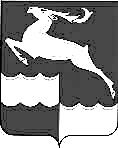 НЕДОКУРСКИЙ СЕЛЬСКИЙ СОВЕТ ДЕПУТАТОВКЕЖЕМСКОГО РАЙОНА  КРАСНОЯРСКОГО КРАЯРЕШЕНИЕ22 сентября 2023			        п. Недокура                                       №  26-109 р						О внесении изменений в решение Недокурского сельского Совета депутатов Кежемского района Красноярского края «О бюджете Недокурского сельсовета на 2023 год и плановый период  2024-2025 годов»»В соответствии со ст. 9 Бюджетного кодекса Российской Федерации, руководствуясь ст. 55 Устава Недокурского сельсовета, Недокурский сельский Совет депутатов решил:               1. Внести в решение сельского Совета депутатов  от  29 декабря 2022 г. № 21-82 р  «О бюджете Недокурского  сельсовета на 2023 год и плановый период  2024-2025 годов» следующие  изменения:	         1.1. В статью 1 «Основные характеристики бюджета Недокурского сельсовета на 2023 год и плановый период  2024-2025 годов» пункт 1 изложить в следующей редакции: 1. Утвердить основные характеристики бюджета сельсовета на 2023 год:1) прогнозируемый общий объем доходов бюджета сельсовета в сумме 18738,435 тыс. рублей; 2) общий объем расходов бюджета сельсовета в сумме 19367,14366 тыс. рублей; 3) дефицит бюджета в размере 0,0 тыс. рублей;4) источники внутреннего финансирования дефицита бюджета сельсовета  в сумме  628,70866  тыс. рублей согласно приложению 1 к настоящему решению.        1.2. В статью 4 "Изменение показателей сводной бюджетной росписи   бюджета  Недокурского сельсовета в 2023 году" пункт 1 дополнить абзацем следующего содержания "в случае увеличения бюджетных ассигнований по отдельным разделам, подразделам, целевым статьям и видам расходов бюджета– в пределах общего объема бюджетных ассигнований, предусмотренных главному распорядителю бюджетных средств в текущем финансовом году при условии, что увеличение бюджетных ассигнований по соответствующей группе (подгруппе) вида расходов не превышает 10 процентов."2. Приложения  к решению 29.12.2022 г. № 21-82р  «О бюджете Недокурского  сельсовета на 2023 год и плановый период  2024-2025 годов» 1; 2; 3; 4; 5; 6; 7;8;9 изложить в новой редакции согласно приложению   1; 2; 3; 4; 5; 6; 7;8;9 к настоящему решению.          3. Контроль, над исполнением настоящего решения возложить на постоянную комиссию планово-бюджетную, народному образованию и правопорядку.         4. Решение вступает в силу в день, следующий за днем его официального опубликования в периодическом издании «Недокурская газета», подлежит размещению на официальном сайте в сети Интернет.Председатель сельского Совета депутатов                                       О.М. Ярусова  Глава Недокурского  сельсовета                                                          В.И. Просовая                                                                         